Nanopatterned Titanium Implants Accelerate Bone Formation In VivoAndrew I. M. Greer*1‡, Vitali Goriainov2‡, Janos Kanczler2, Cameron RM Black2, Lesley-Anne Turner3, Robert MD Meek4, Karl Burgess5, Ian MacLaren6, Matthew J. Dalby3 and Richard OC Oreffo*2, Nikolaj Gadegaard*11 Division of Biomedical Engineering, School of Engineering, University of Glasgow, G12 8LT, UK2 Bone and Joint Research Group, Centre for Human Development Stem Cells and Regeneration, University of Southampton, SO16 6YD, UK.3 Centre for Cell Engineering, University of Glasgow, G12 8QQ, UK4 Department of Orthopaedics, Queen Elizabeth University Hospital, 1345 Govan Road, Glasgow, Lanarkshire, G51 4TF, UK5 Glasgow Polyomics Facility, Institute of Biomedical and Life Sciences, University ofGlasgow, G12 8QQ, UK6 School of Physics, University of Glasgow, G12 8QQ, UK‡Both authors contributed equally* Corresponding authors:E-mail: Andrew.Greer@glasgow.ac.ukE-mail: Nikolaj.Gadegaard@glasgow.ac.ukE-mail: Richard.Oreffo@soton.ac.ukKeywords: stem cell, osteogenesis, coating, prosthesis, sol-gelAbstractAccelerated de novo formation of bone is a highly desirable aim of implants targeting musculoskeletal injuries. To date this has primarily been addressed by biologic factors. However, there is an unmet need for robust, highly reproducible yet economic alternative strategies that strongly induce osteogenic cell response. Here we present a surface engineering method of translating bioactive nanopatterns from polymeric in vitro studies to clinically relevant material for orthopedics: three-dimensional, large area metal. We use a titanium-based sol-gel whereby metal implants can be engineered to induce osteoinduction both in vitro and in vivo. We show that controlled disordered nanotopographies presented as pillars with 15-25 nm height and 100 nm diameter on titanium dioxide effectively induce osteogenesis when seeded with STRO-1 enriched human skeletal stem cells in vivo subcutaneous implantation in mice. After 28 days samples were retrieved, which showed 20-fold increase in osteogenic gene induction of nanopatterned substrates, indicating that the sol-gel nanopatterning method offers a promising route for translation to future clinical orthopedic implants.IntroductionArthroplasty is one of the greatest triumphs in modern surgery. In particular the success of total hip replacement and its cost-effectiveness in improving quality of life has led to it being named the ‘operation of the century’ 1-3. Furthermore, there are a number of factors placing an increasing demand on this procedure. The population is ageing at an unprecedented pace, with the global proportion people aged 60 years or over predicted to grow to more than 2 billion by 2050 4. Concomitant with the ageing population is the increased prevalence of age-related chronic disease (i.e. degenerative arthritis) and resultant functional impairment. The rate of revision surgery is expected to decrease with improved technology, yet as many as 26% of hip replacements fail within a decade of surgery 3. The increased age of the patient combined with inherent loss of bone occurring from the primary operation, or aberrant structural loading severely reduces the success of any revision surgery.5-7,The load bearing function of bone implants ensures the dominance of metal materials in the field, and titanium plays a critical role for various reasons. Titanium is bio-compatible, lightweight but stronger than other alternative medical-implant metals such as steel or cobalt alloys 8. The excellent biocompatibility of titanium can be attributed to natural surface oxide (titanium dioxide or TiO2), where it provides an osteoconductive interface that attracts bone cells.9  Yet where cell recruitment is insufficient to address injury, there is a need for osteoinductive materials to stimulate 10. In recent years nanotopographical modification of surfaces has been flagged by many research groups as a potentially effective modification of orthopedic implants11-17. Cells sense surface texture via their adhesion receptor - transmembrane, heterodimeric integrin. Integrin receptors have a footprint circa 25 nm in diameter with the final 5 nm binding to peptide ligands on the substrate (i.e. arginine, glycine, aspartic acid (RGD)) 7. Disordered nanotextured substrates disrupt RGD ligand density and catalyze integrin clustering. The clustering induces macroscale focal adhesion formation 7. These macroscale adhesions, composed of multiple nanoscale integrins, generate robust anchorage between the cell and the ECM, a necessity for osteogenesis. Thus, it is believed that this mechanism is responsible for the osteoinductive capacity of nanopatterned orthopedic devices. Such prosthetics bode reduced recovery time following implantation, extended life-time of the device and improved functionality 18, 19. There are few facile surface texturing strategies which possess even moderate level of nanoscale control. One method is to anodize the surface, which under particular conditions can contain self-assembled nanopores.20  Park et al.20 and Brammer et al.21 both concluded that sub-100 nm diameter pores are optimum for increased osteogenesis using anodization. However, with this approach both depth and diameter are correlated, and the pore layout is not controlled. We have previously demonstrated that slightly disordered nanopits (referred to as NSQ) in polymeric substrates indeed are osteoinductive in vitro 22. Sjostrom et al. have worked towards controlling the disordered of anodized nanofeatures via through-mask anodization 23. Using a block co-polymer mask the size of features may be controlled by the molecular weight of the polymer components and the spacing of micelles may be controlled through solvent evaporation. Despite this method exhibiting a high degree of control, the disorder scales directly with pitch during self-assembly so although facile does not enable translation of nanopatterns with the electron-beam-precision we previously demonstrated upon two-dimensional polymer substrates.Aaritalo et al. 24 and Mendona et al. 25 have shown that titania based sol-gel processing has potential as a three-dimensional coating process for metal-based orthopedic implants and both reiterated that nanoscale accuracy is important to trigger osteoblastic-specific gene expression. Eisenbarth et al. 26 found that 15 nm Ra was the preferred roughness of annealed sol-gel coatings for adhesion strength and collagen I production. The aforementioned studies report that a sub-8 nm difference in feature size will impact the osteogenesis 8, 20. We have previously demonstrated the ability to directly pattern titanium substrates by imprinting 27. However, the process was limited to small areas due to the forces required, and masters were fabricated in either diamond or sapphire. As the surface of any titanium implant is TiO2 we decided to take a different approach by producing our osteogenic nanotopography in a TiO2 based surface coating using a simple and scalable process. Through combining soft nanoimprint lithography with sol-gel processing, we have enabled a translational nanopatterning process capable of reproducing electron-beam-precise osteoinductive topographies upon non-planar, large areas of clinically relevant, metal-based substrates. MethodAn NSQ patterned master was made in silicon using electron beam lithography and reactive ion etching 22. The silicon master is not suitable to be used directly for pattern transfer, thus a negative replica was made by casting polydimethylsiloxane (PDMS) against the silicon master (Figure 1A). PDMS has several important properties as a stamp material for this process. It has a naturally low surface energy, which aids the separation of the stamp from the substrate/implant after patterning, and it is flexible, further assisting this critical step. The next step in the process is to impart the NSQ pattern in the titanium-based sol-gel precursor, Figure 1B. As metal-based alkoxides cross-links in the presence of water, this reaction can be chemically stabilized and the viscosity of the solution be controlled by incorporating an organic solvent. Previous work by Yoon et al.28 and Richmond et al.29 used solvents with relatively high vapor pressures (6 – 45 mmHg (20°C)) leading to rapid evaporation of the solvent, reducing the handling time of the material during the patterning phase to a few seconds. To address this challenge, the sol-gel synthesized in this work featured titanium butoxide mixed with water, diethanolamine (stabilizing agent) and 1-hexanol. After spinning the titanium substrate with the sol-gel solution (Figure 1B), the PDMS stamp is imprinted into the gel and left to cure at 120°C for 10 min (Figure 1C). After curing, the sol-gel is sufficiently mechanically stable to remove the stamp prior to sintering (Figure 1D-1E). The combination of organic solvents in the sol-gel solution provide an extended handling time for reliable and reproducible patterning of the formed TiO2. Critically, the organic solvent mixture escapes the spin cast film during the concomitant nanopatterning and alkoxide reaction.  This is facilitated by the permeability of PDMS to organic solvents and gasses.30 Thus formed TiO2 is left with nanosized pillars with high fidelity (Figure 1F-G). By capitalizing on the prolonged handling time of the novel sol-gel chemistry reported here, the imprinting process may accommodate multiple iterations of contact-print lithography upon non-planar surfaces. Thus, a large area can be patterned through serial contact-printing. This is achieved by spin coating the sol-gel onto the stamp instead and exploiting the flexibility of the PDMS stamp to print nanopatterned sol-gel layers onto non-planar, large areas of titanium. As an example, a 10 mm diameter commercially pure titanium (cpTi) rod was nanopatterned through three iterations of localized contact-printing. (Figure 1H).  A key requirement of the TiO2 film for any biomedical application is a firm integration with the underlying titanium substrate as to avoid any delamination. Scanning transmission electron microscopy (TEM) and energy-loss near-edge structure (ELNES) analysis were carried out on a cpTi sample containing the sol-gel coating which was sintered at 500oC. A high-angle annular dark field (HAADF) survey image is displayed which provides a high-resolution image of the interface (Figure 1I). At the top of the cross-sectional image is the titanium substrate, and at the bottom the porous, sintered sol-gel layer. A subsection, as highlighted with the green box, was used for the phase analysis (Figure 1J). The ELNES spectrum shows a seamless integration between the annealed sol-gel and the underlying substrate (Figure 1K). Moreover, EELS also confirmed that the sol-gel layer had formed into a slightly porous almost entirely anatase phase, the preferential phase for orthopedic applications.31 Below the original cpTi surface, a dense layer of rutile-like crystals formed, with the interface to the metal containing a few nm of amorphous TiO2 – this rutile/anatase layer of combined thickness about 40 nm possibly formed from oxidation of the metal during annealing.Analysis and discussionThe chemical composition of the formed TiO2 surface using the sol-gel synthesis was examined using x-ray photoelectron spectroscopy (XPS, Table S1). Following sintering above 500°C, the carbon content (5.5%) of formed TiO2 was observed to be comparable to the tested commercially pure titanium (cpTi) control (4.5%). Using Raman spectroscopy, we found that the polymorph of the formed TiO2 could be controlled by the annealing temperature (Figure 1L). Annealing at 300°C produced amorphous TiO2, 500°C produced anatase whereas 700°C formed rutile. Based on the preponderance in the literature and that both polymorphs have been reported to be biocompatible, the substrates manufactured in this study were annealed to form anatase31. This not only ensures biocompatibility for a given biomedical device, but also provides the ability to address specific crystal phases beneficial at the implant surface 30, 32. 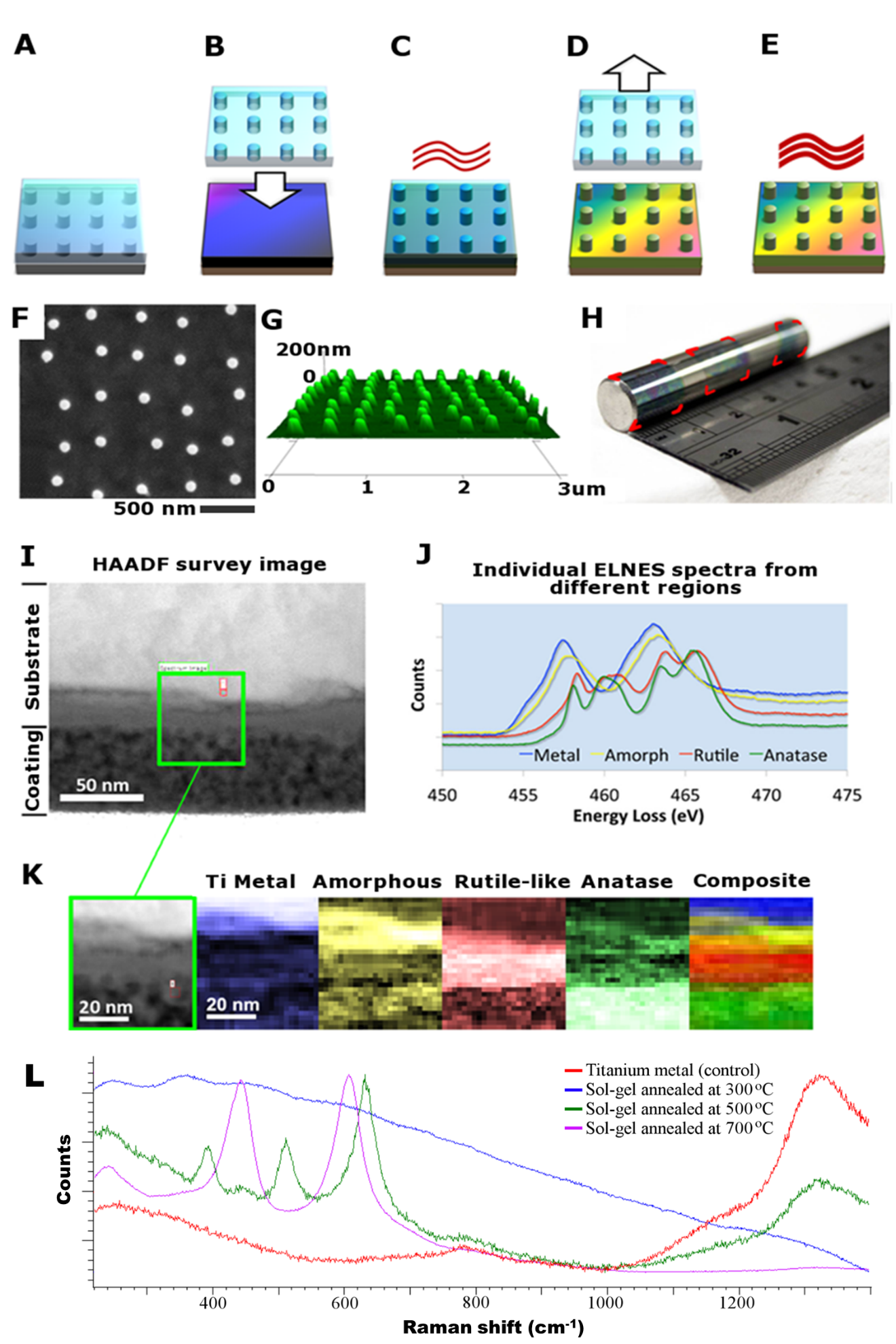  Figure 1. (A-E) Schematic diagram of nanopatterning TiO2 (A) PDMS mould is cast from a silicon master, (B) sol-gel coated substrate is imprinted with the PDMS stamp, (C) sandwich is cured (D) before releasing the stamp, (E) imprinted substrate is then annealed to form nanopatterned TiO2. (F-K) Surface characterisation of formed TiO2. (F) Top-down SEM image of nanopillars, (G) Atomic force microscopy-based 3D perspective of the nanopillars. (H) Photograph of a 10 mm diameter cpTi rod with sol-gel coated surface featuring NSQ nanopillar arrays. The surface has undergone three iterations of stamping and each imprint is highlighted with superimposed red corners. (I) High-angle annular dark field survey image of a cross-section from a sintered sol-gel coated piece of cpTi. (J) Plot of internal energy-loss near-edge structure (ELNES) spectra from different regions of the subsection area. (K) Series of phase maps for the subsection site.  For the single colour images, the brighter a pixel the stronger the fit to the appropriate spectrum displayed in the top right. The ‘Composite’ image is colour mapped rather than brightness mapped, and the colours correspond to the ELNES key shown in part ‘J’. (L) Raman spectra from an accumulation of 10 traces per sample using a 785 nm wavelength laser in static mode on the Renishaw CCD sensor at 5 exposures per second.During the annealing process, the sol-gel loses ca. 30% of its volume as a result of the organic material leaving the matrix. Consequently, this translates into dimensional changes of the nanopatterns from the imprint to the final sintered sample. We looked at the cell response across flat (control) substrates as compared to nanopatterned pits and pillars, Figure 2A. We found that control TiO2 substrates prepared from the sol-gel solution against a flat PDMS master, were significantly smoother than CpTi. Here we found that bone markers (osteopontin (OPN) and osteocalcin (OCN)) from STRO-1 enriched human skeletal stem cells (SSCs) seeded on the materials were significantly higher on pillars as compared to other substrates, Figure 2B. With a change in polarity, as compared to previous studies, we also wanted to optimize the pillar dimensions to ensure the strongest response of the nanopattern. Hence a library of substrates with different dimensions (diameter and height) was manufactured in order to evaluate the optimal pattern geometry for skeletal stem cell differentiation on the TiO2 substrates. Here pillars were fabricated to have a final diameter (after annealing) ranging from 40 nm to 100 nm and heights from 8 to 80 nm. It is known that subtle changes in the height of nanopillars can change the cellular fate 33, 34. The samples were seeded with SSCs and the expression of OCN relative to cell numbers was measured. It is notable that the pillars with a height of 15-30 nm exhibited the strongest responses whereas the induction was less sensitive to the diameter, Figure 2C&D. The in vitro biological performance of nanopatterned TiO2 was corroborated by quantitative polymerase chain reaction (qPCR) analysis of bone specific markers alkaline phosphatase (ALP), collagen type I, OPN and OCN, Figure 2E. Thus, nanopillars with a diameter of 100 nm and a height of 15-25 nm exhibited the highest levels of OPN and were thus chosen as the optimal design for the remainder of the study. The reason 15-25 nm tall pillars are particularly osteogenic may be confirmed with further analysis. It is known that the ECM is a mesh of protein fibers including 10 to 300 nm diameter collagen and elastin 23. This nanoporous ECM mesh, which is continuously remodeled, is covered with adhesive proteins, notably fibronectin 24. Integrin receptors with a footprint of 23 nm transcend the cell membrane into the ECM and communicate surface texture information to the cell. It is proposed that the 15-25 nm tall, 100 nm diameter pillars are the optimum size for residing within the ECM mesh and anchoring integrin receptors. Disordered topographies are attributed to disrupting the RGD ligand distribution and inducing integrin clustering 7d. These integrin clusters are known to generate strong focal adhesions which supply the critical tension to support osteogenesis within cells 7d.Figure 2. (A) AFM images of the tested surfaces with superimposed image Ra +/- standard deviation. The samples represent polished titanium, planar TiO2 surface derived from sintered sol-gel, NSQ nanopillars produced in sol-gel-derived TiO2 with 100 nm diameter, 15-25 nm tall pillars, and NSQ nanopits produced in sol-gel-derived TiO2 with 200 nm diameter, 60 nm deep pits. (B) OCN and OPN fluorescence levels from STRO-1 SSCs 21-day in vitro culture on the surfaces of part (A). (C) Bubble plot depicting the production of OCN for different pillar diameters and heights. (D) OPN immunofluorescence using a selective anti-human OPN antibody in STRO-1 SSCs after 21 days of in vitro culture. Note enhanced OPN protein expression on nanopillars in comparison to TCP and Titania planar substrates (blue – cell nuclei, green – OPN protein). (E) Real-time qPCR analysis of ALP (blue), Collagen 1 (red), OPN (yellow) and OCN (green) in STRO-1 SSCs cultured in vitro on test surfaces and tissue culture plastic for 21 days. STRO-1 TCP is taken as a negative control. Results expressed as mean ± SD, triplicate samples, individual experiment repeated five times, 2-way ANOVA test, *p<0.05, **p<0.01, ***p<0.001.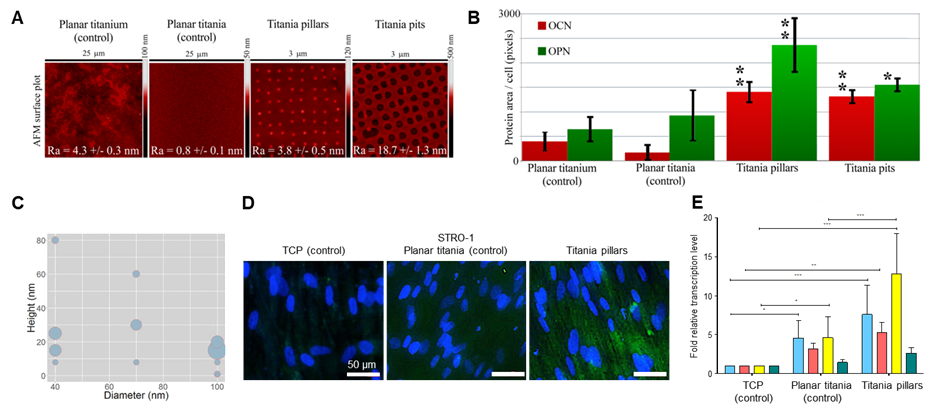 We applied metabolomic analysis to further validate that the nanopillars functionally enhanced the osteogenic differentiation through expected pathways. Of the major metabolite subcategories, nucleotides, amino acids, carbohydrates, co-factors/vitamins increased the most in cells cultured on nanopillars with respect to planar substrates. Metabolic pathways were altered in cells cultured on nanopillars, with the greatest alterations observed in the aminoacyl tRNA biosynthesis pathway (Figure 3A). General upregulation in this pathway indicates increased protein production.  Metabolism of amino acids such as L-histidine and L-serine was also drastically changed in nanopillars (Figure 3B). Both the increase in amino acid metabolism and protein synthesis support in vitro results, in which nanopillars promoted expression of OPN and OCN.  These results mirror previous reports on increased metabolic demand by cells undergoing osteogenesis 15.Signalling pathways involved in mechanotransduction and bone differentiation/development were identified as critical cell responses to nanopillars (Figure 3C, Supplementary Section Figure S4-5). Signalling components included: calcium, mitogen-activated protein kinases (MAPK) including extracellular signal-regulated kinases (ERK), ascorbic acid and the JAK-STAT pathways, all of which are crucial in bone development 16.  Identified pathways involved in extracellular substrate sensing and mechanotransduction such as integrins, focal adhesion kinase and the actin cytoskeleton, are known to influence osteogenic differentiation through focal adhesion dynamics [17].  The metabolomics results provide further evidence that the nanotopographical cues on the TiO2 surface induce osseoinduction.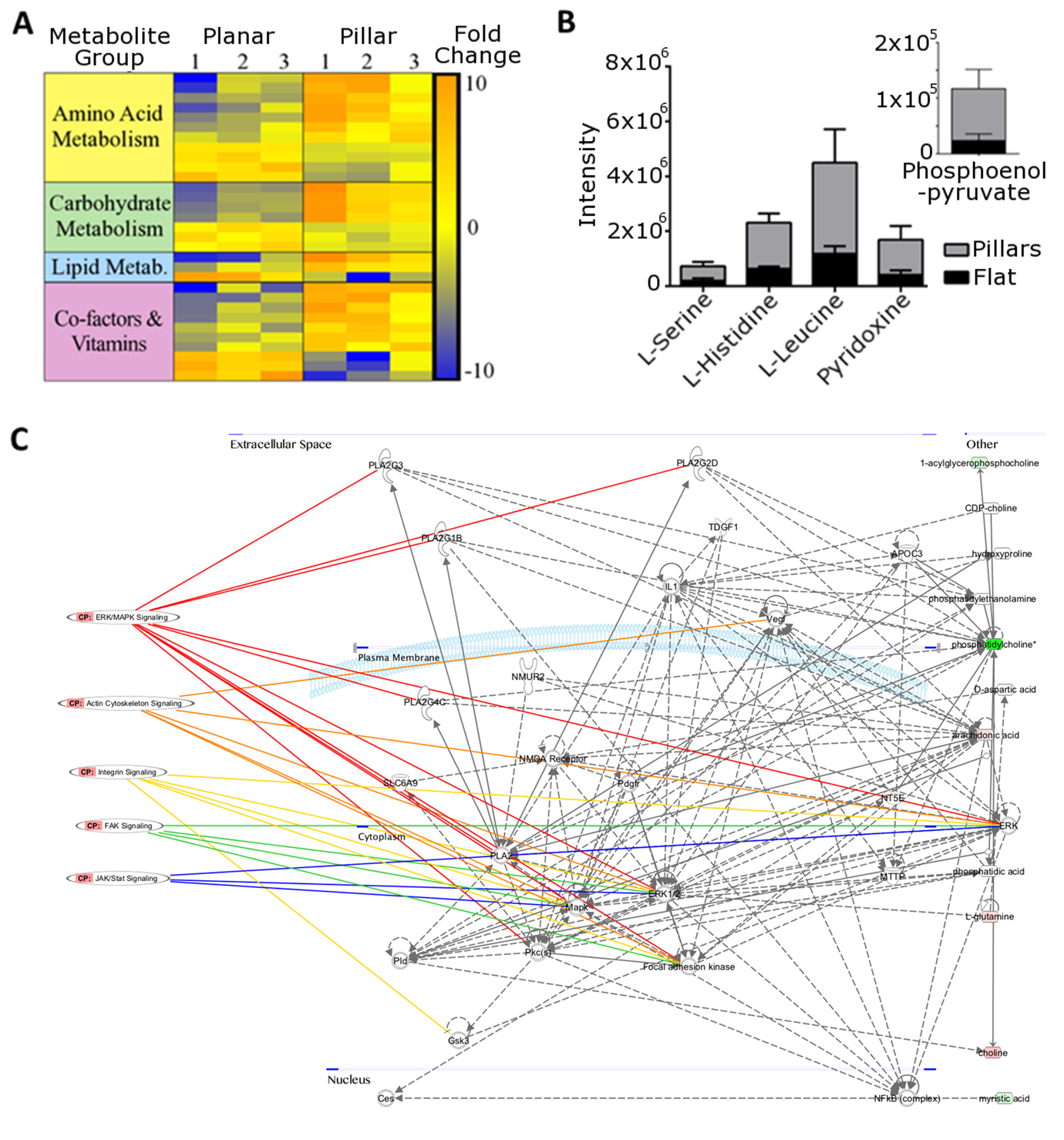 Figure 3. Metabolomic analysis reveals higher metabolomics demand of SSC osteogenesis on nanopillar TiO2. (A) Heat map for a subset of identified metabolites highlighting difference in metabolite expression in cells cultured on nanopillars compared to planar TiO2 (increased expression = red, decreased expression = blue) characterised by group.  (B) Stacked chart detailing intensities of the five most significantly (t-test with P<0.05 threshold) altered metabolites of those both matched to an authentic standard and showing a fold change of greater than 2. Inset shows results for phosphoenolpyruvate for ease of viewing due to intensity scales. (C) Network map produced highlighting pathways involved in osteogenic and mechanotransductive signalling obtained from metabolomics analysis.To provide pre-clinical evidence, human SSCs were extracted from bone marrow (Figure 4A) and seeded on nanopillar TiO2 substrates (Figure 4B) prior to subcutaneous implantation in mice (Figure 4C). As a negative cellular control, fibroblasts were seeded on nanopillar substrates ahead of implantation. From the subcutaneous mouse model, we wanted to quantify the impact of the nanopillars by analyzing the change in bone related gene markers, bone matrix protein synthesis and the early onset of bone tissue formation through histology. Thus, to identify the pre-seeded SSCs, cells could be tracked using the cell membrane label PKH26. This label was confirmed using FACS prior to seeding (Figure S6). After 28 days in vivo, substrates were retrieved and FACS sorting of individual samples was undertaken to remove non-fluorescent contaminant cells of mouse origin (Supplementary Section Figure S7). The purity of sorted isolated cell fractions was re-analyzed, and a relatively high degree of comparability was demonstrated between original and re-analyzed sorted cell fractions with retrieved cells retaining PKH26 fluorescence (Figure S8). Additional controls were carried out by analyzing gene expression of cell populations harvested from TiO2 nanopillars. Collected cells were either sorted or remained unsorted by FACS and analyzed by qPCR using specific human and mouse primers. A mixture of mouse and human cells (unsorted sample) demonstrated significantly higher expression of mouse compared to human osteogenic genes (Figure S9). Meanwhile FACS sorted samples revealed enhanced expression of human osteogenic genes in excess to the host, thus validating the relative purity of the FACS sorted sample. Across four in vivo studies, there was significant enhancement of bone related gene expression in SSCs cultured on TiO2 nanopillars compared to PC planar and planar TiO2 controls, or to fibroblasts on TiO2 nanopillars (Figure 4E). Retrieved and sorted in vivo cell populations were quantitatively analyzed for ALP, Collagen 1, OPN and OCN expression pooled from 4 separate mouse studies (Figure S10).Cells displaying a spread polygonal morphology (characteristic of osteoblasts expressing OPN) were observed on TiO2 pillars (Figure 4F). The intensity of OPN fluorescence in SSCs cultured on nanopillars was significantly enhanced compared to cells on planar surfaces and fibroblasts on nanopillars. To determine if osteogenic gene activation and bone matrix protein expression in vivo was linked with histological evidence of de novo osteogenesis triggered by substrate surface topographies, the tissue membrane developed subcutaneously by mouse hosts to envelop cell-seeded substrates during in vivo incubation was examined. When compared to controls, Sirius red/Alcian blue staining of the membrane in contact with TiO2 nanopillars demonstrated augmented deposition of collagen in extracellular matrix (Figure 4G-H). Further birefringence enhancement of the areas containing the mineralization foci indicated collagen fibrils co-aligned into bundles showing strong red-yellow birefringence (Figure 4H), which had been suggested to be characteristic of Type I collagen 35, while the orientation of discrete bundles was heterogenic and organized in different planes. The Sirius red/Alcian blue stain of SSC on nanopillars were comparable with that of developing bone from 12-week-old chick embryo (Figure 4J-K). Meanwhile von Kossa stain indicated initial foci of mineralization observed only on nanopillar substrates (Figure 4I).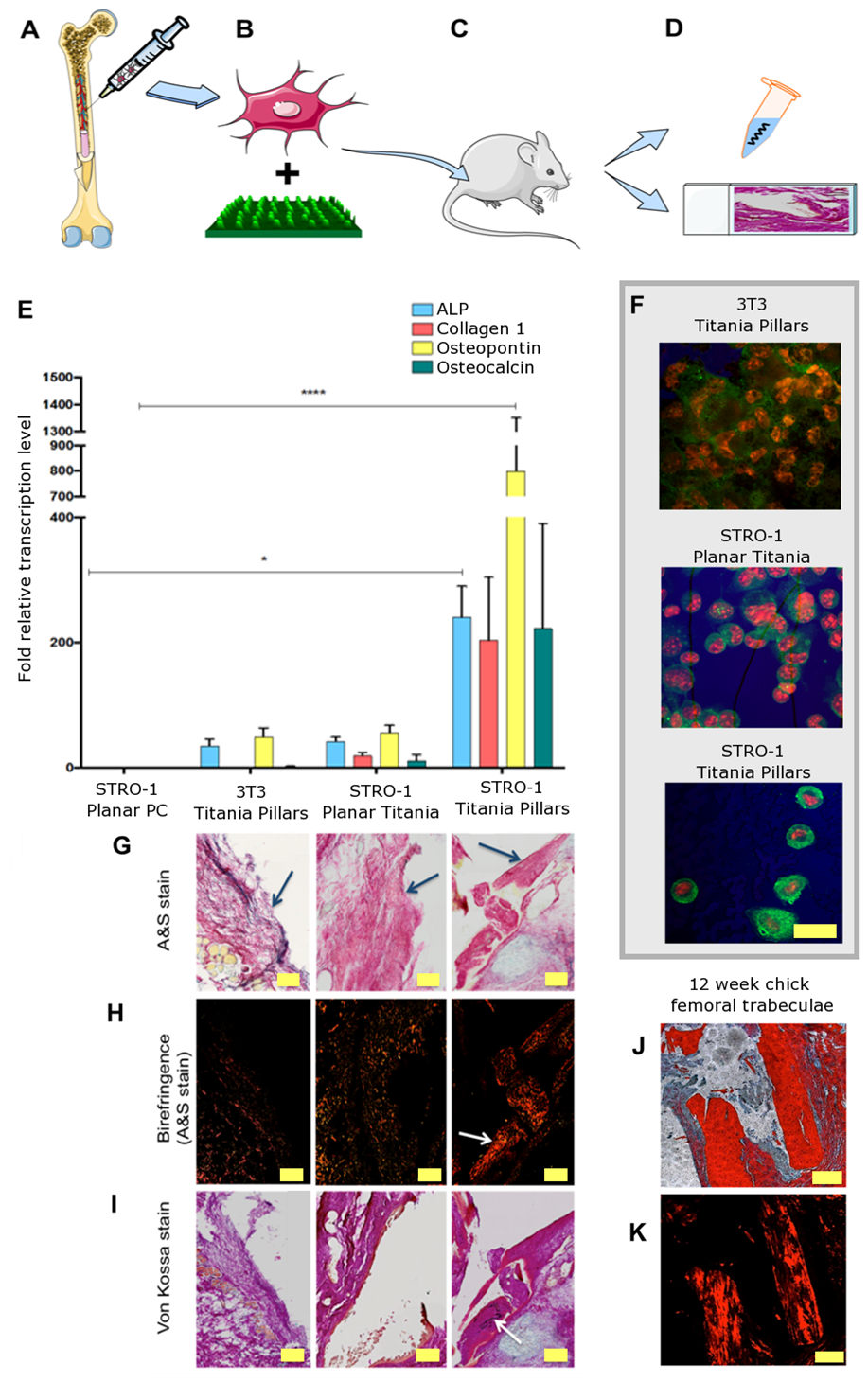 Figure 4. (A) Patient derived SSCs were extracted from the bone marrow and (B) labelled with PKH26 prior to seeding on the substrates. (C) Cells seeded implants were subcutaneously implanted in mice for 28 days. (D) Implant and the surrounding tissue were retrieved (E) Real time qPCR analysis of bone marker genes ALP, Collagen 1, OPN and OCN from 4 separate mouse studies. STRO-1 SSCs cultured in vivo on test surfaces and controls for 28 days. Results are expressed as mean ± SD, triplicate samples, individual experiments performed four times, 2-way ANOVA test, ***p<0.001. (F) OPN immunofluorescence of STRO-1 SSCs cultured in vivo for 28 days. Wide-spread polygonal morphology characteristic of osteoblasts can be observed in STRO-1 cells on TiO2 pillars (red fluorescence – nuclear counterstain, green – OPN protein). Scale bar 50 µm. (G) Alcian blue/Sirius red (A&S) stain of the sections of tissue adjacent to substrate surfaces during in vivo incubation. The membrane that had been in contact with the surfaces (indicated with arrows) is attached to the subcutaneous adipose layer. There is an enhancement of Sirius red staining in the membrane that had been in contact with STRO-1 SSC-seeded nanopillar topography when compared to STRO-1 SSC-seeded planar surface or 3T3 SSC-seeded nanopillars. This enhancement of staining is indicative of collagen-rich matrix deposition. Scale bar 1 mm. (H) Birefringence enhancement of A&S stained tissue sections. A significant augmentation of red-yellow birefringence in the membrane that had been in contact with STRO-1 SSC-seeded nanopillar topography is evident (arrow). Scale bar 1 mm. (I) Von Kossa stain indicating that the areas of membrane shown to possess collagen-rich matrix are also developing foci of de novo mineralization, seen as black deposits of metallic silver (arrow). Scale bar 1 mm. (J and K) A&S stain and birefringence enhancement, respectively, of 12-week chick femoral bone trabeculae, provided for comparison. Scale bar 200 µm.ConclusionsWe have shown that the developed sol-gel (which exhibits a potential processing window 900% longer than similar chemistries reported previously 28) is effective in transferring features in a non-stringent, high throughput manner onto the surface of titanium. Through the synthesis of sol-gel coupled with the versatile 3D nanopattering process, thin films of TiO2 have been realized with the capacity to incorporate highly precise nanofeatures of either positive or negative tone. Previously the production of nanopillars via direct embossing was considered a stringent process and as a consequence biological analysis of pillar topographies had proved challenging 16, 27. The flexibility of the PDMS stamp allows the patterning to be applied to non-planar surfaces with good compliance, to the extent that bulk metal rods have been patterned around their outer circumference. The in vitro and in vivo studies indicate that 15-25 nm tall nanopillars with a diameter of 100 nm and in a disordered geometric layout provide an enhanced osteoinductive platform in comparison to planar or pitted surfaces. OPN is known to be produced by cells late in the bone formation process 36 and analysis of OPN levels between nanopits and nanopillars indicated that the nanopillars expressed approximately 50% more per cell than nanopits. Metabolomic pathway analysis indicated that osteogenic biochemical pathways are exclusively activated on the pillar surfaces, as are mechanotransduction pathways involving integrin signaling. Human SSC in vivo cultures on nanopillar substrates in subcutaneous mouse model revealed a 20-fold increase in bone marker gene activation as compared to flat control, and this process was linked to bone matrix protein synthesis, evidence of enhanced bone tissue formation and early mineralization. The results described here suggest exciting opportunities for the use of fine-tuned surface engineering in the investigations of the effects the nanopatterned surfaces exert on skeletal cell fate, phenotype and function, as well as potential translation to clinical application in implantology targeting enhanced osseointegration.ExperimentalSol-gel synthesis. All chemicals were sourced from Sigma-Aldrich. The sol-gel solution was prepared by mixing 0.96 ml of diethanolamine (99%) with 5.54 ml of 1-hexanol (99%) and 0.10 ml of deionised water. The mixture was vigorously stirred for 10 minutes and adding 3.40 ml of Ti(OBu)4 (97%) while stirring. Stamp fabrication. Electron beam lithography (EBL) and reactive ion etching were deployed to produce a mold for PDMS casting. Sylgard 184 (Dow Corning) was cast upon the molds in a 1:10 curing agent : monomer weight ratio, cured at 70oC overnight, before being peeled off.Imprinting. Titanium samples were spin-coated with sol-gel at 9000 rpm for 7 seconds. PDMS stamps were then placed on to the sol-gel coating at a pressure of 44 Pa. Then baked with the stamp present at 120°C for 10 minutes. The PDMS stamp was removed and the titanium samples were sintered at 500°C with a ramp rate of 2°C/min to obtain TiO2.Cell culture. Human CD271+ (magnetic isolation kit from Stem Cell Technologies, UK) osteoprogenitor cells were enriched from bone marrow samples.  Cells were cultured using Dulbecco’s modified eagle medium supplemented with fetal bovine serum, penicillin streptomycin, non-essential amino acids, sodium pyruvate and L-glutamine (all sourced from Sigma Aldrich). The cells were cultured upon the samples for three weeks. At the end of which the samples were fluorescently tagged to identify the cell nucleus (DAPI stain), cell cytoskeleton (actin stain) and bone related proteins OCN and OPN. Details on fluorescence set-up may be found in the supplementary pages. qPCR analysis. Cells were released from relevant culture surfaces (8 material replicates for in vitro and 6 replicates for in vivo experiments) using Trypsin-EDTA buffer, Sigma-Aldrich, and lysed. Total mRNA extraction was performed using the Qiagen RNeasy kit according to manufacturer’s instructions. mRNA samples were treated with DNAse and reverse-transcribed using SuperScript first-strand synthesis system (Veriti Thermal Cycler, Applied Biosystems). Real-time qPCR using SYBR® Select Master Mix (Life Technologies) was accomplished on 7500 Real-Time PCR system (Applied Biosystems) for expression of β-actin, ALP, Collagen 1, OPN and OCN genes. Further details may be found in the supplementary pages. Metabolomic analysis. Nanopillar TiO2 and planar TiO2 controls were used for metabolomic analysis. Cells were cultured for 14 days on different substrates. On day 14, samples were washed in phosphate buffered saline and metabolites extracted by shaking samples in a chloroform/methanol/water solution for one hour before centrifuging at 13000g for 5 minutes at 4oC in order to remove cell debris.  Metabolites were analysed using hydrophilic interaction liquid chromatography – mass spectrometry (ZIC-pHILIC (Merck Sequant) and Orbitrap Exactive (Thermo Fisher Scientific) respectively) with a 15 minute gradient running from 80% acetonitrile/20% H2O to 20% acetonitrile/80% H2O and a mass range of between 70 and 1400 Daltons in positive/negative ionisation switching mode.  Metabolites were identified against mass and retention times of known standards or predicted retention time using the authentic standards as a seed using the IDEOM[24]/MzMatch[25] pipeline.  Metabolite data was processed using IDEOM, Metaboanalyst 2.0[26] and IPA, Qiagen (for IPA all identified metabolites were uploaded). Metabolites matched to authentic standards.In vivo cell culture. Only passage 1 cells were used. SSCs were seeded at 220/cm2 density labelled with PKH26 (Sigma-Aldrich), the staining reaction stopped with FCS, and the cells pelleted and washed in α-MEM. The cells were analyzed by flow cytometry, seeded onto appropriate substrates, and cultured in vitro for 2 days to ensure cell adherence to the substrates. The substrates were imaged prior to implantation subcutaneously into male nude mice bilaterally. After four weeks, implants were retrieved, substrates dissected from enveloping host tissue and further imaging undertaken. Substrates were rinsed in PBS and cells released using Trypsin-EDTA buffer (Sigma-Aldrich), re-suspended in PBS and sorted on a FACSAria™ II cell sorter (BD Biosciences) to separate original PKH26 stained fluorescent human SSC fraction from mouse (host) cells. Cells were pelleted, lysed and examined for qPCR of bone marker gene expression as described above.Ethics All animal experimentation was performed and approved under license from the Home Office in accordance with the Animals (Scientific Procedures) Act (1986). All mice were raised within the University of Southampton Biomedical Research Facility and were housed in appropriate environments in rooms maintained at 22 ± 2 °C with a 12 h light: 12 h dark cycle (PPL 30/2880), (LREC194/99/1).Conflict of InterestThe authors they have no financial or commercial conflict of interest.Supporting Information. Additional figures for florescence analysis, material quantification, nanopattern optimization, qPCR, flow cytometry, metabolomics and additional experimental set-up details are included in the associated content.Corresponding Authors* Corresponding authors:E-mail: Andrew.Greer@glasgow.ac.ukE-mail: Nikolaj.Gadegaard@glasgow.ac.ukE-mail: Richard.Oreffo@southampton.ac.ukFunding SourcesNG, MJD and ROCO would like to acknowledge the support of the MRC through grant G1000842 and BBSRC through grant BB/K011235/1 and BB/L021072/1. A. Greer was funded by the EPSRC DTA student allocation.AcknowledgementWe are grateful for the support and training provided by the JWNC technical staff for all the fabrication work. Dr Rasmus Pedersen and Carol-Anne Smith are acknowledged for assistance with the preparation of samples. REFERENCES1.	Chang, R. W.;  Pellissier, J. M.; Hazen, G. B., A cost-effectiveness analysis of total hip arthroplasty for osteoarthritis of the hip. JAMA 1996, 275 (11), 858-865.2.	Wright, G. M.; Porteous, M. J., An inconvenient truth. Bone Joint 360 2015, 4 (1), 2-5.3.	Learmonth, I. D.;  Young, C.; Rorabeck, C., The operation of the century: total hip replacement. Lancet 2007, 370 (9597), 1508-1519.4.	Lakin, K. C.; Burke, M. M., Looking forward: Research to respond to a rapidly aging population. Res Pract Persons Severe Disabl 2019, 44 (4), 280-292.5.	Houdek, M. T.;  Witten, B. G.;  Hevesi, M.;  Griffin, A. M.;  Salduz, A.;  Wenger, D. E.;  Sim, F. H.;  Ferguson, P. C.;  Rose, P. S.; Wunder, J. S., Advancing patient age is associated with worse outcomes in low‐and intermediate‐grade primary chondrosarcoma of the pelvis. J Surg Oncol 2020, 121 (4), 638-644.6.	Xu, K.;  He, R.;  Zhang, Y.;  Qin, S.;  Wang, G.;  Wei, Q.;  Zhang, H.; Ji, F., Forsythiaside inhibited titanium particle-induced inflammation via the NF-κB signaling pathway and RANKL-induced osteoclastogenesis and titanium particle-induced periprosthetic osteolysis via JNK, p38, and ERK signaling pathways. RSC adv 2019, 9 (22), 12384-12393.7.	Goodman, S. B.; Gallo, J., Periprosthetic Osteolysis: Mechanisms, Prevention and Treatment. J Clin Med 2019, 8 (12), 2091.8.	Sjöström, T.;  McNamara, L. E.;  Meek, R.;  Dalby, M. J.; Su, B., 2D and 3D Nanopatterning of Titanium for Enhancing Osteoinduction of Stem Cells at Implant Surfaces. Adv Healthc Mater 2013, 2 (9), 1285-1293.9.	Cui, C.;  Liu, H.;  Li, Y.;  Sun, J.;  Wang, R.;  Liu, S.; Greer, A. L., Fabrication and biocompatibility of nano-TiO2/titanium alloys biomaterials. Mater Lett 2005, 59 (24-25), 3144-3148.10.	Lee, H. W.;  Kim, S. Y.;  Kim, A. Y.;  Lee, E. J.;  Choi, J. Y.; Kim, J. B., Adiponectin stimulates osteoblast differentiation through induction of COX2 in mesenchymal progenitor cells. Stem Cells 2009, 27 (9), 2254-2262.11.	Biggs, M. J.;  Richards, R. G.;  Gadegaard, N.;  Wilkinson, C. D.;  Oreffo, R. O.; Dalby, M. J., The use of nanoscale topography to modulate the dynamics of adhesion formation in primary osteoblasts and ERK/MAPK signalling in STRO-1+ enriched skeletal stem cells. Biomaterials 2009, 30 (28), 5094-5103.12.	Biggs, M. J. P.;  Richards, R. G.; Dalby, M. J., Nanotopographical modification: a regulator of cellular function through focal adhesions. Nanomed Nanotechnol Biol Med 2010, 6 (5), 619-633.13.	Chen, Z.;  Bachhuka, A.;  Wei, F.;  Wang, X.;  Liu, G.;  Vasilev, K.; Xiao, Y., Nanotopography-based strategy for the precise manipulation of osteoimmunomodulation in bone regeneration. Nanoscale 2017, 9 (46), 18129-18152.14.	Dalby, M. J.;  Gadegaard, N.; Oreffo, R. O., Harnessing nanotopography and integrin-matrix interactions to influence stem cell fate. Nat mater 2014, 13 (6), 558-569.15.	Dalby, M. J.;  Gadegaard, N.;  Tare, R.;  Andar, A.;  Riehle, M. O.;  Herzyk, P.;  Wilkinson, C. D.; Oreffo, R. O., The control of human mesenchymal cell differentiation using nanoscale symmetry and disorder. Nat mater 2007, 6 (12), 997-1003.16.	Gadegaard, N.;  Dalby, M. J.;  Riehle, M. O.; Wilkinson, C. D., Optimizing substrate disorder for bone tissue engineering of mesenchymal stem cells. J Vac Sci Technol B: Microelectron Nanometer Struct 2008, 26 (6), 2554-2557.17.	McNamara, L. E.;  Sjöström, T.;  Burgess, K. E.;  Kim, J. J.;  Liu, E.;  Gordonov, S.;  Moghe, P. V.;  Meek, R.;  Oreffo, R. O.; Su, B., Skeletal stem cell physiology on functionally distinct titania nanotopographies. Biomaterials 2011, 32 (30), 7403-7410.18.	Frandsen, C. J.;  Noh, K.;  Brammer, K. S.;  Johnston, G.; Jin, S., Hybrid micro/nano-topography of a TiO2 nanotube-coated commercial zirconia femoral knee implant promotes bone cell adhesion in vitro. Mater Sci Eng C 2013, 33 (5), 2752-2756.19.	Klymov, A.;  Prodanov, L.;  Lamers, E.;  Jansen, J. A.; Walboomers, X. F., Understanding the role of nano-topography on the surface of a bone-implant. Biomater Sci 2013, 1 (2), 135-151.20.	Park, J.;  Bauer, S.;  von der Mark, K.; Schmuki, P., Nanosize and vitality: TiO2 nanotube diameter directs cell fate. Nano Lett 2007, 7 (6), 1686-1691.21.	Brammer, K. S.;  Oh, S.;  Cobb, C. J.;  Bjursten, L. M.;  van der Heyde, H.; Jin, S., Improved bone-forming functionality on diameter-controlled TiO2 nanotube surface. Acta Biomater 2009, 5 (8), 3215-3223.22.	Dalby, M. J.;  Gadegaard, N.;  Tare, R.;  Andar, A.;  Riehle, M. O.;  Herzyk, P.;  Wilkinson, C. D. W.; Oreffo, R. O. C., The control of human mesenchymal cell differentiation using nanoscale symmetry and disorder. Nat Mater 2007, 6 (12), 997-1003.23.	Sjöström, T.;  McNamara, L. E.;  Yang, L.;  Dalby, M. J.; Su, B., Novel anodization technique using a block copolymer template for nanopatterning of titanium implant surfaces. ACS appl mater inter 2012, 4 (11), 6354-6361.24.	Ääritalo, V.;  Areva, S.;  Jokinen, M.;  Lindén, M.; Peltola, T., Sol-gel-derived TiO 2–SiO 2 implant coatings for direct tissue attachment. Part I: design, preparation and characterization. J Mater Sci Mater Med 2007, 18 (9), 1863-1873.25.	Mendonça, G.;  Mendonça, D. B.;  Simoes, L. G.;  Araujo, A. L.;  Leite, E. R.;  Duarte, W. R.;  Aragao, F. J.; Cooper, L. F., The effects of implant surface nanoscale features on osteoblast-specific gene expression. Biomaterials 2009, 30 (25), 4053-4062.26.	Eisenbarth, E.;  Velten, D.; Breme, J., Biomimetic implant coatings. Biomol 2007, 24 (1), 27-32.27.	Greer, A.;  Seunarine, K.;  Khokhar, A.;  Li, X.;  Moran, D.; Gadegaard, N., Direct nanopatterning of commercially pure titanium with ultra‐nanocrystalline diamond stamps. phys status solidi (a) 2012, 209, 1721-1725.28.	Yoon, K.-m.;  Yang, K.-y.; Lee, H., Fabrication of polycrystalline TiO2 nanopatterns by TiO2 sol base imprint lithography. Thin Solid Films 2009, 518 (1), 126-129.29.	Richmond, D. A.;  Zhang, Q.;  Cao, G.; Weiss, D. N., Pressureless nanoimprinting of anatase TiO2 precursor films. J Vac Sci Technol B: Microelectron Nanometer Struct 2011, 29 (2), 021603-021603-5.30.	Abate, A. R.;  Lee, D.;  Do, T.;  Holtze, C.; Weitz, D. A., Glass coating for PDMS microfluidic channels by sol–gel methods. Lab Chip 2008, 8 (4), 516-518.31.	Chen, D.;  Jordan, E. H.;  Gell, M.; Wei, M., Apatite formation on alkaline-treated dense TiO2 coatings deposited using the solution precursor plasma spray process. Acta Biomater 2008, 4 (3), 553-559.32.	He, J.;  Zhou, W.;  Zhou, X.;  Zhong, X.;  Zhang, X.;  Wan, P.;  Zhu, B.; Chen, W., The anatase phase of nanotopography titania plays an important role on osteoblast cell morphology and proliferation. J Mater Sci Mater Med 2008, 19 (11), 3465-3472.33.	Sjöström, T.;  Dalby, M. J.;  Hart, A.;  Tare, R.;  Oreffo, R. O.; Su, B., Fabrication of pillar-like titania nanostructures on titanium and their interactions with human skeletal stem cells. Acta Biomater 2009, 5 (5), 1433-1441.34.	Dalby, M.;  Giannaras, D.;  Riehle, M.;  Gadegaard, N.;  Affrossman, S.; Curtis, A., Rapid fibroblast adhesion to 27 nm high polymer demixed nano-topography. Biomaterials 2004, 25 (1), 77-83.35.	Junqueira, L. C. U.;  Bignolas, G.; Brentani, R. R., Picrosirius staining plus polarization microscopy, a specific method for collagen detection in tissue sections. Histochem J 1979, 11 (4), 447-455.36.	Yang, J.;  McNamara, L. E.;  Gadegaard, N.;  Alakpa, E. V.;  Burgess, K. V.;  Meek, R. D.; Dalby, M. J., Nanotopographical induction of osteogenesis through adhesion, bone morphogenic protein cosignaling, and regulation of microRNAs. ACS nano 2014, 8 (10), 9941-9953.Table of Contents15-25 nm tall 100 nm diameter pillars, synthesised via a novel, facile and industrial viable sol-gel method for coating 3D metal prosthesis, are demonstrated here to be highly significant in up regulating osteogenesis from human STRO-1 cells in two in vivo models as well as in vitro. Fluorescence, metabolomics and histological analysis confirm the findings.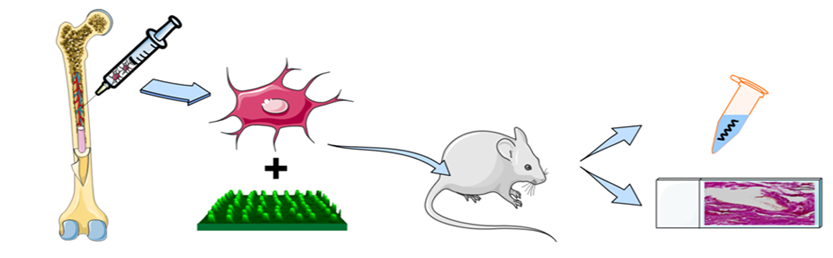 ToC Keyword: osteoinductive nanopattern